Конспект НОД по аппликации «Летят перелетные птицы» (По мотивам сказки В.М. Гаршина «Лягушка путешественница»)Воспитатель: Волошина Е.В.Цель: Учить детей коллективно создавать сюжет по мотивам знакомой сказки.Задачи:1. Учить комбинировать изобразительные техники (рисование и аппликацию);2. Учить вырезать симметричные фигуры утки из бумаги, сложенной вдвое, передавая несложные движения (утки летят), изменяя статичное положение частей тела (приподнятые крылья);3. Закреплять умение при создании сюжета показывать не сложные смысловые связи и пространственные взаимоотношения между объектами;4. Развивать эстетические чувства: чувство формы, цвета, пропорций;5. формировать навыки художественного творчества, совместно планировать предстоящую работу, сообща выполнять задуманное;6. Воспитывать аккуратность.Материал: Игрушка лягушка; иллюстрации к сказке; озеро с кувшинками; схемы; силуэт лягушки, заранее вырезанной; ватман голубого цвета; шаблоны уток; листы бумаги, формата А4 (белого цвета), для вырезания уток; листы бумаги белого цвета, формата ½ А4 для рисования; клей; кисти; ножницы; цветные карандаши.Предварительная работа: Чтение сказки В.М. Гаршина «Лягушка-путешественница». Рассматривание иллюстраций к сказке. Беседа о перелетных птицах.Ход занятия:В: Ребята, отгадайте пожалуйста загадку:Скачет зверушка,Не рот, а ловушкаПопадут в ловушкуИ комар, и мушка.Ответы детей.В. Правильно, ребята, это лягушка. Вот ,посмотрите, она сидит у нас на кувшинке.А какую сказку мы с вами вчера читали? Правильно, сказка называлась «Лягушка-путешественница».- «Ребята, а наша лягушка путешествовала одна?» (С утками)После этого предложить детям вырезать уток и сложить их в целую стаю.- «Посмотрите, как мы будем вырезать уток»Складываем лист бумаги пополам, так чтобы линия сгиба была расположена внизу. Прикладываем шаблон к линии сгиба близко, обводим и вырезаем утку. А потом надрезаем или надрываем пальчиками крылья и хвост, чтобы было похоже на перышки. Глаз и клюв можно дорисовать.- «Ребята, подскажите мне, как нужно приклеить утку, чтобы было видно, что она летит и машет крыльями?»После ответов детей показать два варианта приклеивания утки:1. все туловище, кроме крыльев, приклеивается на фон;2. туловище и одно крыло приклеивается на фон.Затем приклеить между уточками веточку (полоску бумаги) и на веточке лягушку, будто она держится ртом.- «Ребята, посмотрите, две утки летят по небу и несут лягушку, тяжело им наверное. Давайте поможем уткам, вырежем и приклеим целую стаю».Самостоятельная работа детей. Вспомнить технику безопасности при работе с ножницами, клеем. Индивидуальная помощь при необходимости.- «Ребята, покажите уточки, какие они у вас получились. Теперь приклеивайте их на «небо», так чтобы получилась стая. Утки должны лететь в одну сторону и не мешать друг другу. И не забывайте, что уточки машут крыльями».Физкульт минуткаНа болоте две подружки, две веселые лягушки.Утром рано умывались, полотенцем растирались.Ножками топали, ручками хлопали,Вправо, влево наклонялись и обратно возвращалисьВот здоровья в чем секретВсем друзьям физкультпривет!- «Ребята, а теперь давайте вспомним, когда лягушка летела с утками по небу, что она видела внизу? Над чем они пролетали?» (Ответы детей).Вот теперь вы вырежете то, что видела лягушка, летев с утками по небу (лес, поляну, деревню и т.д.).- «Ребята, а когда лягушка летела с утками по небу, то на земле все ей казалось каким?» (Ответы детей)Значит, помните, что лягушка с утками летела высоко и ей на земле, казалось все маленьким.Самостоятельная работа детей.- «Итак, ребята, посмотрите, какая красивая картина у нас получилась. Вам нравится? А за то, что мы подарили нашей лягушке такую радость, дали возможность еще раз попутешествовать, она приготовила вам маленькие подарки».- «Вы рады?»Тогда давайте скажем спасибо и до свидания нашей подружке.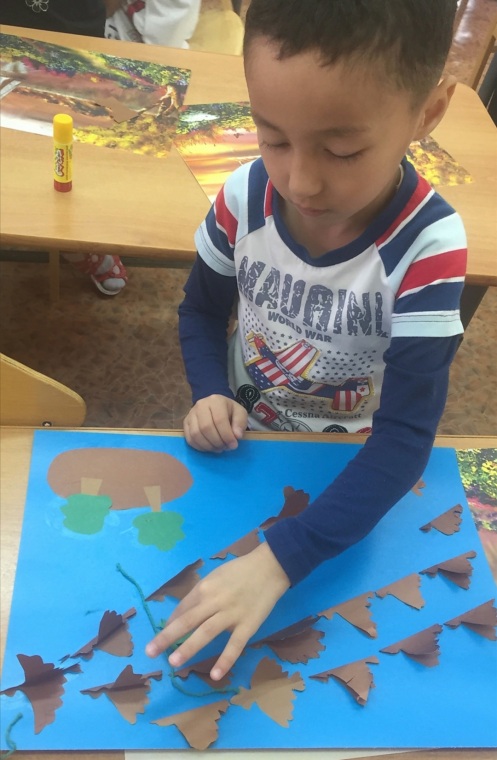 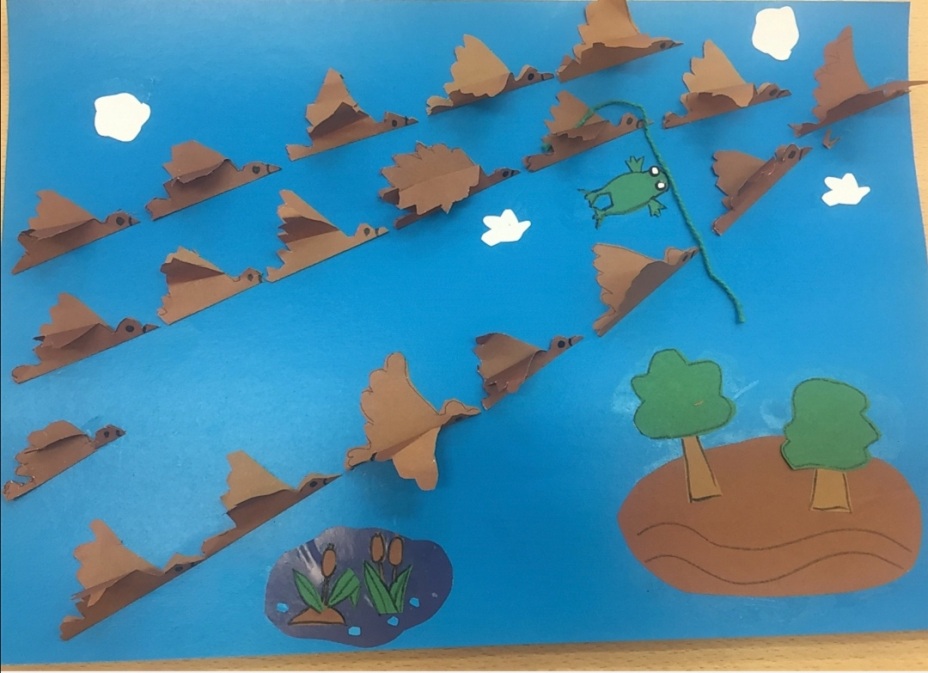 